I AUTORIDADES DE LA REVISTA SAPIENTIA et IUSTITIASapientia et Iustitia, Revista virtual de la Facultad de Derecho y Ciencias Políticas de la Universidad Católica Sedes Sapientiae.DIRECTOR RESPONSABLE:                 CARLOS CORNEJO GUERREROMIEMBROS DEL COMITÉ EDITORIAL MIEMBROS DEL COMITÉ CIENTÍFICO  II MODELO DE CARTA DE AUTORIZACIÓN PARA PUBLICACIÓN                                                                                                 Lima, 25 de Noviembre de 2019Señor Carlos Cornejo GuerreroDirector ResponsableRevista  Sapientia et Iustitia Estimado señor: Por medio del presente documento, autorizo a la Facultad de Derecho y Ciencias Políticas de la Universidad Católica Sedes Sapientiae, la publicación del artículo de investigación de mi autoría titulado: “                                                             “.  La autorización alcanza a realizar impresiones y reimpresiones que se puedan hacer en el futuro en la misma revista o a otros medios de publicación en los que mi artículo pueda ser difundido.  Mi afiliación institucional corresponde a la Universidad ……………………..Declaro bajo juramento que el indicado artículo de investigación es original e inédito.  Exonero a la Universidad Católica Sedes Sapientiae de cualquier responsabilidad que pudiera haber en el caso negado de infracciones al derecho de autor.Atentamente,Nombres y apellidos.Documento de IdentidadCorreo electrónico y teléfonoIII INFORMACIÓN DE LA REVISTA Y NORMAS PARA LA PRESENTACIÓN DE ARTÍCULOSSapientia et Iustitia es una revista de periodicidad semestral, editada por la Facultad de Derecho y Ciencia Política de la Universidad Católica Sedes Sapientiae. Difunde investigaciones originales e inéditas, así como otros trabajos de carácter académico-científico. Está dirigida a la comunidad académica en el ámbito del Derecho, la ciencia política y áreas relacionadas.  Sapientia et Iustitia está compuesta por dos secciones: (a) Alma máter, en la que se presentan estudios o documentos relacionados con la misión y visión de nuestra Facultad y Universidad; (b) Investigatio, sección de artículos jurídicos o de áreas relacionadas.  NORMAS PARA LA PRESENTACIÓN DE ARTÍCULOS JURÍDICOS   1. El artículo debe ser original y que no haya sido publicado en ningún medio (impreso o electrónico). Tampoco debe estar postulado para publicación simultáneamente en otras revistas.  2. La lengua de presentación de trabajos es el español. También pueden presentarse trabajos en portugués, italiano e inglés. El trabajo completo debe enviarse en archivo Word a la dirección electrónica de la revista: sapientia.iustitia@ucss.edu.pe, con copia a la del Fondo Editorial UCSS (feditorial@ucss.edu.pe) y a la Dirección Responsable de la revista            (ccornejog@ucss.edu.pe) 3. El artículo debe presentar las siguientes características: • Formato: El autor debe considerar los siguientes aspectos: (a) interlineado: 1. 5; (b) cuerpo del texto: Times New Roman, tamaño 12; (c) Notas: Times New Roman, tamaño 10; (d) páginas numeradas; (e) párrafos justificados. La extensión no debe ser menor de 15 páginas ni mayor de 25 páginas (incluye lista de referencias). • Título del trabajo: Debe anotarse en español o la lengua utilizada e inglés. • Identificación del autor: Debe incluir los siguientes datos: (a) nombre del autor, (b) afiliación institucional y (c) dirección electrónica. • Resumen: Su extensión será de 150 a 250 palabras. Debe redactarse en uno o varios párrafos, en español o la lengua utilizada e inglés, y acompañado de sus respectivas palabras clave y keywords  (4 a 10).  El resumen debe incluir las siguientes partes: (a) tema, (b) metodología de trabajo, (c) estructura del desarrollo y (d) conclusiones.• Contenido: En general, el artículo jurídico presenta las siguientes partes: (a) introducción, (b) Marco teórico-metodológico y problema, (c) análisis, (d) conclusiones y (f) referencias.Debe seguirse el estilo APA (6.a edición).   • Redacción: El escrito debe seguir el estilo académico. Es decir, se debe evitar las expresiones coloquiales y las marcas de oralidad. Además, el autor debe considerar los siguientes aspectos: (a) la normativa vigente del español o del idioma utilizado, (b) presentar construcciones sintácticamente correctas, (c) uso adecuado de conectores lógicos o marcadores discursivos, (d) los párrafos deben tener al menos tres puntos que delimiten oraciones, entre otros propios del lenguaje formal.  • Títulos del artículo:  Deben anotarse de la siguiente manera:  TÍTULO DEL ARTÍCULO (centrado, en mayúsculas y negritas) 1. Título del Apartado (encabezado alineado a la izquierda, en negritas, con mayúsculas y minúsculas)  1.1 Subapartado (encabezado con sangría, negritas, la letra inicial con mayúscula y el  resto en minúsculas)  1.1.1 Subdivisión inferior (con sangría, en cursiva, la letra inicial con mayúscula y el  resto en minúsculas)  • Otras divisiones (con sangría, viñeta, letra redonda, la letra inicial con mayúscula y el  resto en minúsculas)      4. Adjuntar a la propuesta de publicación una biografía académica del autor: básicamente este texto debe contener la siguiente información: (a) afiliación institucional, (b) grados académicos, (c) publicaciones y (d) trayectoria (pertenencia a asociaciones académicas, premios, cargos académicos u otros de carácter cultural). No debe exceder las 200 palabras.  5. Las citación de fuentes y las referencias del trabajo deberán anotarse siguiendo el estilo APA (6ta edición).  SISTEMA DE ARBITRAJE  1. Sapientia et Iustitia es una revista arbitrada mediante el sistema de revisión anónima por pares (peer review), lo que significa que cada artículo será revisado y evaluado de manera anónima por especialistas en el tema. Estos evaluarán la coherencia en el desarrollo del tema, la solvencia intelectual de las ideas expuestas en los artículos, así como el valor del contenido con respecto a otros artículos o trabajos en el mismo tópico. 2. El dictamen emitido por los árbitros pueden ser de tres tipos: (a) dictamen favorable, (b) dictamen desfavorable y (c) dictamen con observaciones. En el último caso, las observaciones al trabajo serán recogidas por el Director Responsable y comunicadas inmediatamente al autor, quien tendrá un plazo máximo de 15 días para responder. Si al término del plazo no se presenta respuesta, se entenderá que el autor desiste de publicar en la revista.  3. La respuesta del autor a las observaciones se pondrá en conocimiento de los árbitros y del COMITÉ CIENTÍFICO, que en un plazo máximo de 15 días deberá emitir un dictamen. Este dictamen solamente podrá ser favorable o desfavorable.     INFORMACIÓN SOBRE EL FONDO EDITORIAL  FONDO EDITORIAL DE UNIVERSIDAD CATÓLICA SEDES SAPIENTIAE Esquina Constelaciones y Sol de Oro s. n., Urb. Sol de Oro, Los Olivos Lima 35 Perú Teléfonos: (51-1) 533-5744/ 533-6232/ 533-0079/ 533-2555/ 533-0008 anexo 241 Correo electrónico: feditorial@ucss.edu.pe Dirección URL: www.ucss.edu.peIV FORMATO DE ARTÍCULOTÍTULONombre ApellidosNombre de la Universidadcorreo@electrónicoResumen: Xxxxxxxxxxxxxx xxxxxxxxxxxxxxxxxxxxxx xxxxxxxxxxxxxx xxxxxxxxxxxxxxxxx xxxxxxxxxxxxxx xxxxxxxxxxxxxxxxxxxxxx xxxxxxxxxxxxxx. Xxxxxxxxxxxxxxxxx xxxxxxxxxxxxxx xxxxxxxxxxxxxxxxxxxxxx xxxxxxxxxxxxxx xxxxxxxxxxxxxxxxx xxxxxxxxxxxxxx xxxxxxxxxxxxxxxxxxxxxx. Xxxxxxxxxxxxxx xxxxxxxxxxxxxxxxxxxxxx xxxxxxxxxxxxxx xxxxxxxxxxxxxxxxxxx xxxxxxxxxxxxxx xxxxxxxxxxxxxxxxxxxxxxxxxxxxxxxxxxxxxxx. Xxxxxxxxxxxx xxxxxxxxxxxxxxxxx xxxxxxxxxxxxxxxxxxxxxxx xxxxxxxxxxxxxxxxxxxxxxxxxxxxxxxxxxxxxxxxxxx.Palabras clave: xxxxxxxxxxxxx, xxxxxxxxxxxxxxxxxx, xxxxxxxxxxxxxxxx, xxxxx, xxxxx, xxxx.Abstract: Xxxxxxxxxxxxxx xxxxxxxxxxxxxxxxxxxxxx xxxxxxxxxxxxxx xxxxxxxxxxxxxxxxx xxxxxxxxxxxxxx xxxxxxxxxxxxxxxxxxxxxx xxxxxxxxxxxxxx. Xxxxxxxxxxxxxxxxx xxxxxxxxxxxxxx xxxxxxxxxxxxxxxxxxxxxx xxxxxxxxxxxxxx xxxxxxxxxxxxxxxxx xxxxxxxxxxxxxx xxxxxxxxxxxxxxxxxxxxxx. Xxxxxxxxxxxxxx xxxxxxxxxxxxxxxxxxxxxx xxxxxxxxxxxxxx xxxxxxxxxxxxxxxxxxx xxxxxxxxxxxxxx xxxxxxxxxxxxxxxxxxxxxxxxxxxxxxxxxxxxxxx. Xxxxxxxxxxxx xxxxxxxxxxxxxxxxx xxxxxxxxxxxxxxxxxxxxxxx xxxxxxxxxxxxxxxxxxxxxxxxxxxxxxxxxxxxxxxxxxx.Keywords: xxxxxxxxxxxxx, xxxxxxxxxxxxxxxxxx, xxxxxxxxxxxxxxxx, xxxxx, xxxxx, xxxx.xxxxxxxxxxxxxx xxxxxxxxxxxxx xxxxxxxxxxxxxx xxxxxxxxxxxxxxxxx xxxxxxxxxxxxxx xxxxxxxxxxxxxxxxxxAutor, Título de la fuente1. Título del ApartadoXxxxxxxxxxxxxx xxxxxxxxxxxxxxxxxxxxxxxxxxxxxxxx xxxxxxxxxxxxxx xxxxxxxxxxxxxxxxx xxxxxxxxxxxxxx xxxxxxxxxxxxxxxxxxxxxx xxxxxxxxxxxxxx. Xxxxxxxxxxxxxxxxx xxxxxxxxxxxxxx xxxxxxxxxxxxxxxxxxxxxx xxxxxxxxxxxxxx xxxxxxxxxxxxxxxxx xxxxxxxxxxxxxxxxxxxxxxxxxxxxxxxx. Xxxxxxxxxxxxxxxxxxx xxxxxxxxxxxxxxxxxxxxxxxxxxxxxxxxxxxxxxxxx xxxxxxxxxxxxxxxxxxxxxxxxxxxxx xxxxxxxxxxxxxxxxxxxxxxxxxxxxxxxxxxxxxxxxxxxxxxx xxxxxxxxxxxxxxxxxxxxxxx xxxxxxxxxxxxxxxxxxxxxxxxxxxxxxxxxxxxx.Xxxxxxxxxxxxxx xxxxxxxxxxxxxxxxxxxxxx xxxxxxxxxxxxxx xxxxxxxxxxxxxxxxx xxxxxxxxxxxxxx xxxxxxxxxxxxxxxxxxxxxx xxxxxxxxxxxxxx. Xxxxxxxxxxxxxxxxx xxxxxxxxxxxxxx xxxxxxxxxxxxxxxxxxxxxx xxxxxxxxxxxxxx xxxxxxxxxxxxxxxxx xxxxxxxxxxxxxxxxxxxxxxxxxxxxxxxx. Xxxxxxxxxxxxxx xxxxxxxxxxxxxxxxxxxxxxxxxxx xxxxxxxxxxxxxxxxxxx xxxxxxxxxxxxxxxxxxxxxx xxxxxxxxxxxxxxxxxxxxxxxxxxxx xxxxxxxxxxxxxxxxxxxxxxxxxxxxxxxxxxxxxxx. xx xxxxxxxxxxxxxxxxxxxxxxx xxxxxxxxxxxxxxxxxxxxxxxxxxxxxxxxxxxxx.Xxxxxxxxxxxxxx xxxxxxxxxxxxxxxxxxxxxxxxxxxxxx xxxxxxxxxxxxxx xxxxxxxxxxxxxxxxx xxxxxxxxxxxxxxxxxxxx xxxxxxxxxxxxxxxxxxxxxx xxxxxxxxxxxxxx. Xxxxxxxxxxxxxxxxxxxxxxxxxxx xxxxxxx xxxxxx xxxxxxxxxxxxxxxxxxxxxx xxxxxxxxxxxxxxxxxxxxx xxxxxxxxxxxxxxxxx xxxxxxxxxxxxxxxxxxxxxxxxxxxxxxxx. Xxxxxxxxxxxxxxxxxxxxxxxxxx xxxxxxxxxxxxxxxxxxxxxxxxxxx xxxxxxxxxxxxxxxxxxxxxx. (Autor, año, p. x)Xxxxxxxxxxxxxx xxxxxxxxxxxxxxxxxxxxxxxxxxxxxxxx xxxxxxxxxxxxxx xxxxxxxxxxxxxxxxx xxxxxxxxxxxxxx xxxxxxxxxxxxxxxxxxxxxx xxxxxxxxxxxxxx. Xxxxxxxxxxxxxxxxx xxxxxxxxxxxxxx xxxxxxxxxxxxxxxxxxxxxx xxxxxxxxxxxxxx xxxxxxxxxxxxxxxxx xxxxxxxxxxxxxxxxxxxxxxxxxxxxxxxx. Xxxxxxxxxxxxxxxxxxx xxxxxxxxxxxxxxxxxxxxxxxxxxxxxxxxxxxxxxxxx xxxxxxxxxxxxxxxxxxxxxxxxxxxxx xxxxxxxxxxxxxxxxxxxxxxxxxxxxxxxxxxxxxxxxxxxxxxx xxxxxxxxxxxxxxxxxxxxxxx xxxxxxxxxxxxxxxxxxxxxxxxxxxxxxxxxxxxx.Xxxxxxxxxxxxxx xxxxxxxxxxxxxxxxxxxxxxxxxxxxxxxx xxxxxxxxxxxxxx xxxxxxxxxxxxxxxxx xxxxxxxxxxxxxx xxxxxxxxxxxxxxxxxxxxxx xxxxxxxxxxxxxx. Xxxxxxxxxxxxxxxxx xxxxxxxxxxxxxx xxxxxxxxxxxxxxxxxxxxxx xxxxxxxxxxxxxx xxxxxxxxxxxxxxxxx (Autor, año). xxxxxxxxxxxxxxxxxxxxxxxxxxxxxxxx. Xxxxxxxxxxxxxxxxxxx “xxxxxxxxxxxxxxxxxxxxxxxxxxxxxxxxxxxxxxxxxxxxxxxx xxxxxxxxxxxxxxxxxxxxx xxxxxxxxxxxxxxxxxxxxxxxxxxxxxxxxxxxxxxxxxxxxxxx xxxxxxxxxxxxxxxxxxxxxxx” (Autor, año, p. x) xxxxxxxxxxxxxxxxxxxxxxxxxxxxxx xxxxxxxxxxxxxxxxxxxxxxxxxxxxxxxxxxxxx.1.1 Suapartado subapartadoXxxxxxxxxxxxxx xxxxxxxxxxxxxxxxxxxxxxxxxxxxxxxx xxxxxxxxxxxxxx xxxxxxxxxxxxxxxxx xxxxxxxxxxxxxx xxxxxxxxxxxxxxxxxxxxxx xxxxxxxxxxxxxx. Xxxxxxxxxxxxxxxxx xxxxxxxxxxxxxx xxxxxxxxxxxxxxxxxxxxxx xxxxxxxxxxxxxx xxxxxxxxxxxxxxxxx xxxxxxxxxxxxxxxxxxxxxxxxxxxxxxxx. Xxxxxxxxxxxxxxxxxxx xxxxxxxxxxxxxxxxxxxxxxxxxxxxxxxxxxxxxxxxx xxxxxxxxxxxxxxxxxxxxxxxxxxxxx xxxxxxxxxxxxxxxxxxxxxxxxxxxxxxxxxxxxxxxxxxxxxxx xxxxxxxxxxxxxxxxxxxxxxx xxxxxxxxxxxxxxxxxxxxxxxxxxxxxxxxxxxxx.Xxxxxxxxxxxxxx xxxxxxxxxxxxxxxxxxxxxx xxxxxxxxxxxxxx xxxxxxxxxxxxxxxxx xxxxxxxxxxxxxx xxxxxxxxxxxxxxxxxxxxxx xxxxxxxxxxxxxx. Xxxxxxxxxxxxxxxxx xxxxxxx xxxxxxxxx xxxxxxxxxxxxxxxxxxxxxx xxxxxxxxxxxxxx xxxxxxxxxxxxxxxxx xxxxxxxxxxxxxxxxxxxxxxxxxxxxxxxx. Xxxxxxxxxxxxxx xxxxxxxxxxxxxxxxxxxxxxxxxxx xxxxxxxxxxxxxxxxxxxxxx xxxxxxxxxxxxxxxxxxxxxxxxxxxxxxxxxxxxxxxxxxxxxxxx xxxxxxxxxxxxxxxxxx. xx xxxxxxxxxxxxxxxxxxxxxxx xxxxxxxxxxxxxxxxxxxxxxxxxxxxxxxxxxxxx.Xxxxxxxxxxxxxx xxxxxxxxxxxxxxxxxxxxxxxxxxxxxx xxxxxxxxxxxxxx xxxxxxxxxxxxxxxxx xxxxxxxxxxxxxxxxxxxx xxxxxxxxxxxxxxxxxxxxxx xxxxxxxxxxxxxx. Xxxxxxxxxxxxxxxxxxxxxxxxxxx xxxxxxx xxxxxx xxxxxxxxxxxxxxxxxxxxxx xxxxxxxxxxxxxxxxxxxxx xxxxxxxxxxxxxxxxx xxxxxxxxxxxxxxxxxxxxxxxxxxxxxxxx. Xxxxxxxxxxxxxxxxxxxxxxxxxx xxxxxxxxxxxxxxxxxxxxxxxxxxx xxxxxxxxxxxxxxxxxxxxxx. (Autor, año, p. x)Xxxxxxxxxxxxxx xxxxxxxxxxxxxxxxxxxxxxxxxxxxxxxx xxxxxxxxxxxxxx xxxxxxxxxxxxxxxxx xxxxxxxxxxxxxx xxxxxxxxxxxxxxxxxxxxxx xxxxxxxxxxxxxx. Xxxxxxxxxxxxxxxxx xxxxxxxxxxxxxx xxxxxxxxxxxxxxxxxxxxxx xxxxxxxxxxxxxx xxxxxxxxxxxxxxxxx xxxxxxxxxxxxxxxxxxxxxxxxxxxxxxxx. Xxxxxxxxxxxxxxxxxxx xxxxxxxxxxxxxxxxxxxxxxxxxxxxxxxxxxxxxxxxx xxxxxxxxxxxxxxxxxxxxxxxxxxxxx xxxxxxxxxxxxxxxxxxxxxxxxxxxxxxxxxxxxxxxxxxxxxxx xxxxxxxxxxxxxxxxxxxxxxx xxxxxxxxxxxxxxxxxxxxxxxxxxxxxxxxxxxxx.Tabla 1Título de la TablaNota. Tomado de “Altas bajas bajas bajas bajas,” por N. Apellido y N. Apellido, Año. En Título de la fuente, xx (páginas). Recuperado de xxxxxxxxxxx (enlace de Internet si fuera el caso).1.1.1 Subdivisión inferiorXxxxxxxxxxxxxx xxxxxxxxxxxxxxxxxxxxxxxxxxxxxxxx xxxxxxxxxxxxxx xxxxxxxxxxxxxxxxx xxxxxxxxxxxxxx xxxxxxxxxxxxxxxxxxxxxx xxxxxxxxxxxxxx. Xxxxxxxxxxxxxxxxx xxxxxxxxxxxxxx xxxxxxxxxxxxxxxxxxxxxx xxxxxxxxxxxxxx xxxxxxxxxxxxxxxxx (Autor & Autor, año). xxxxxxxxxxxxxxxxxxxxxxxxxxxxxxxx. Xxxxxxxxxxxxxxxxxxx “xxxxxxxxxxxxxxxxxxxxxxxxxxxxxxxxxxxxxxxxxxxxxxxx xxxxxxxxxxxxxxxxxxxxx xxxxxxxxxxxxxxxxxxxxxxxxxxxxxxxxxxxxxxxxxxxxxxx xxxxxxxxxxxxxxxxxxxxxxx” (Autor et al., año, p. x) xxxxxxxxxxxxxxxxxxxxxxxxxxxxxx xxxxxxxxxxxxxxxxxxxxxxxxxxxxxxxxxxxxx.Otras divisionesXxxxxxxxxxxxxx xxxxxxxxxxxxxxxxxxxxxxxxxxxxxxxx xxxxxxxxxxxxxx xxxxxxxxxxxxxxxxx xxxxxxxxxxxxxx xxxxxxxxxxxxxxxxxxxxxx xxxxxxxxxxxxxx. Xxxxxxxxxxxxxxxxx xxxxxxxxxxxxxx xxxxxxxxxxxxxxxxxxxxxx xxxxxxxxxxxxxx xxxxxxxxxxxxxxxxx xxxxxxxxxxxxxxxxxxxxxxxxxxxxxxxx. Xxxxxxxxxxxxxxxxxxx xxxxxxxxxxxxxxxxxxxxxxxxxxxxxxxxxxxxxxxxx xxxxxxxxxxxxxxxxxxxxxxxxxxxxx xxxxxxxxxxxxxxxxxxxxxxxxxxxxxxxxxxxxxxxxxxxxxxx xxxxxxxxxxxxxxxxxxxxxxx xxxxxxxxxxxxxxxxxxxxxxxxxxxxxxxxxxxxx.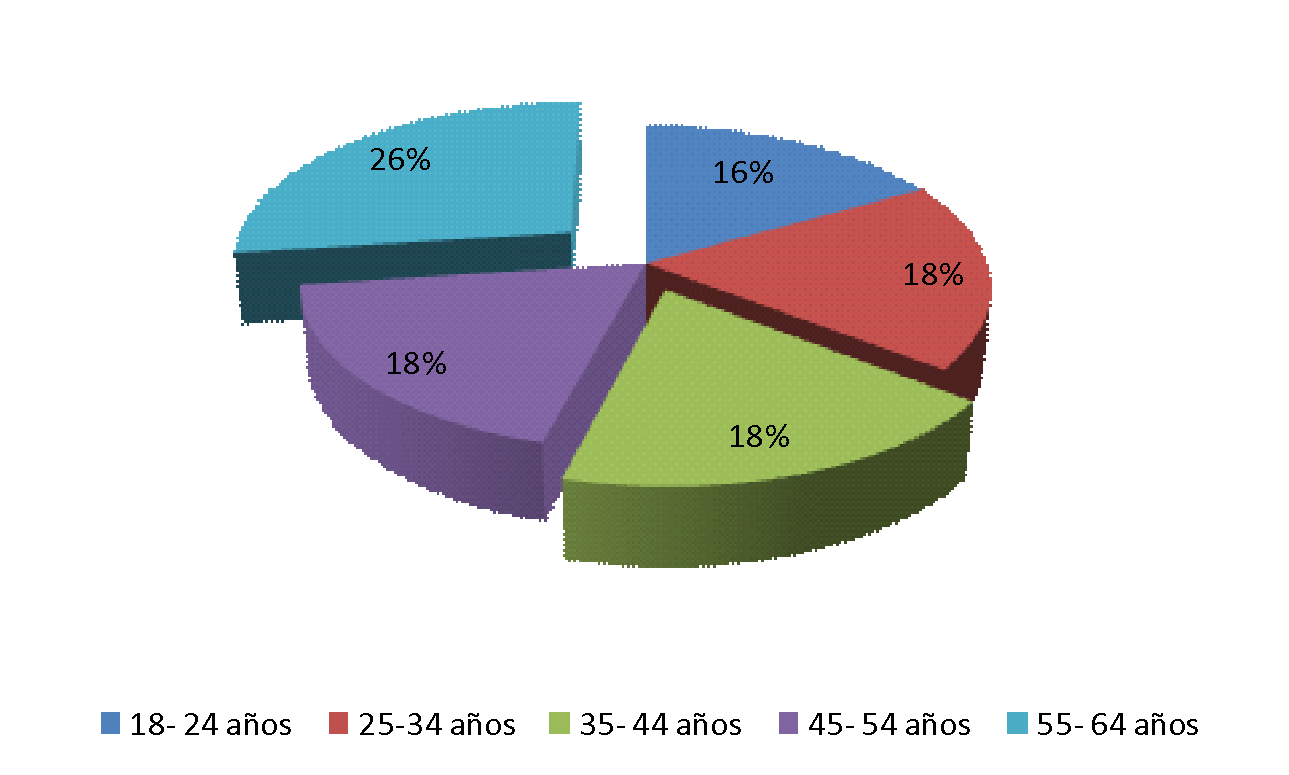 Figura 1. Situación laboral de la mujer peruana emprendedora en etapa inicial. Tomado de “Título de la fuente, ” por N. Apellido, año, p. x. Ciudad, país: Editorial. 2. Título de ApartadoXxxxxxxxxxxxxx xxxxxxxxxxxxxxxxxxxxxxxxxxxxxxxx xxxxxxxxxxxxxx xxxxxxxxxxxxxxxxx xxxxxxxxxxxxxx xxxxxxxxxxxxxxxxxxxxxx xxxxxxxxxxxxxx. Xxxxxxxxxxxxxxxxx xxxxxxxxxxxxxx xxxxxxxxxxxxxxxxxxxxxx xxxxxxxxxxxxxx xxxxxxxxxxxxxxxxx xxxxxxxxxxxxxxxxxxxxxxxxxxxxxxxx. Xxxxxxxxxxxxxxxxxxx xxxxxxxxxxxxxxxxxxxxxxxxxxxxxxxxxxxxxxxxx xxxxxxxxxxxxxxxxxxxxxxxxxxxxx xxxxxxxxxxxxxxxxxxxxxxxxxxxxxxxxxxxxxxxxxxxxxxx xxxxxxxxxxxxxxxxxxxxxxx xxxxxxxxxxxxxxxxxxxxxxxxxxxxxxxxxxxxx.ReferenciasCaicedo A. (2008a). El cuento de mi vida. Bogotá, Colombia: Norma.Caicedo A. (2008b). Calicalabozo. Bogotá, Colombia: Norma.Caicedo A. (2008c). Angelitos empantanados (o historias para jovencitos). Bogotá, Colombia: Norma.Carvajal Córdova, E. (2007). Estudio previo y edición crítica de la obra narrativa y dramática del escritor colombiano Andrés Caicedo (Tesis doctoral, Universidad de Granada, Granada, España). Recuperado de http://www.tdx.cat/handle/10803/16104Cárdenas Páez, A. (2006). Prólogo. En Jiménez Camargo, C. Literatura, juventud y cultura posmoderna. La narrativa antiadulta de Andrés Caicedo (pp. 9-16). Bogotá, Colombia: Fondo Editorial de la Universidad Pedagógica Nacional.Patiño Millán, C. (2008). Una hermosa modelo que se convirtió en vampiro. En Caicedo, A. Angelitos empantanados(o historias para jovencitos) (pp. 9-18). Bogotá, Colombia: Norma.Romero Rey, S., & Ospina, L. (2008). Invitación a la noche. En Caicedo A. Calicalabozo (pp. 7-37). Bogotá, Colombia: Norma.Sábato, E. (1984). El escritor y sus fantasmas. Buenos Aires, Argentina: Seix Barral.Martá, D., Martínez, C., & Sánchez, C. El teatro de Andrés Caicedo, expresión de su conflicto psíquico (Tesis doctoral, Universidad de La Sabana, Bogotá, Colombia). Recuperado de http://intellectum.unisabana.edu.co:8080/jspui/handle/10818/4578N°NOMBRESFILIACIÓN INSTITUCIONALPAÍS1ANDREA FUSAROProfessore Ordinario di Sistemi Giuridici Comparati nel Dipartimento di Giurisprudenza dell'Università di GenovaITALIA2LAFAYETTE POZZOLIAdvogado. Professor, Coordenador do Mestrado em Direito no UNIVEMlafayette@lafayette.pro.brBRASIL3ILTON GARCÍA DA COSTADoutor e Mestre em Direito pela PUC-SP  Pontifícia Universidade Católica de São Paulo, Professor do Programa de Doutorado, Mestrado e Graduação em Direito da UENP.BRASIL4ROGERIO CANGUSSU DANTAS CACHICHIJustiça Federal da Seção Judiciária do Paraná - SJPRBRASILN°NOMBRESNACIONALIDAD1CARLOS CORNEJO GUERRERO PERÚ2MOISÉS PAZ PANDUROPERÚ3ENRIQUE AGUILAR MUÑOZPERÚ4EDGAR CRUZ ACUÑAPERÚDatosDatosDatos